Сумська міська радаВиконавчий комітетРІШЕННЯЗ метою сприяння розвитку всіх форм торгівлі та впорядкування сезонної роздрібної торгівлі баштанними культурами у літньо-осінній період 2019 року на території міста Суми, зважаючи на лист фізичної особи - підприємця                      Байрамова Б. Г. від 26.06.2019, відповідно до постанови Кабінету Міністрів України  від 15.06.2006 № 833 «Про затвердження Порядку провадження торговельної діяльності та правил торговельного обслуговування на ринку споживчих товарів» (зі змінами), Правил благоустрою міста Суми, затверджених рішенням Сумської міської ради від 26.12.2014 № 3853–МР, рішення виконавчого комітету Сумської міської ради від 07.09.2010 № 537 «Про затвердження Положення про порядок провадження торговельної діяльності та надання послуг м. Суми» (зі змінами), керуючись підпунктом 8 пункту «а» частини першої та підпунктом 1 пункту «б» статті 30, частиною першою статті 52 Закону України «Про місцеве самоврядування в Україні», виконавчий комітет Сумської                    міської ради      ВИРІШИВ:1. Внести зміни до рішення виконавчого комітету Сумської міської ради від 18.06.2019 № 311 «Про організацію сезонної роздрібної торгівлі баштанними культурами у літньо-осінній період 2019 року на території міста Суми», а саме:1.1 Пункт 3 доповнити реченням такого змісту:«Погодити місця розміщення об’єктів торгівлі з Управлінням патрульної поліції в Сумській області (Калюжний О.О.).1.2 Додаток до рішення «Перелік місць здійснення сезонної роздрібної торгівлі баштанними культурами у літньо-осінній період 2019 року на території міста Суми з 01.07.2019 по 01.11.2019» доповнити пунктами такого змісту: «14. вул. Романа Атаманюка, біля будинку № 21 - 1 місце; 15.  вул. Білопільський шлях: поворот на мікрорайон «Тепличний» -                1 місце; 16. вул. Ковпака, район шпиталю – 1 місце; 17. вул. Металургів, біля буд. № 17 - 1 місце; 18. вул. Героїв Крут (Черепіна), №72 - 1 місце; 19. проспект М. Лушпи, № 39/1 - 1 місце; 20. вул. В’ячеслава Чорновола, № 78 - 1 місце».2. Дане рішення набирає чинності з моменту його оприлюднення на офіційному веб-сайті Сумської міської ради.Міський голова								О.М. ЛисенкоДубицький 700-656Розіслати: Дубицькому О.Ю., Голопьорову Р.В., Кривцову А.В.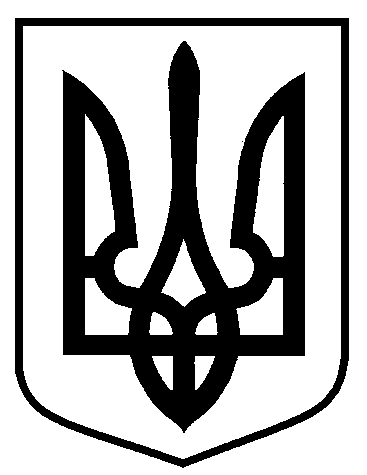 від  16.07.2019  №380Про внесення змін до рішення виконавчого комітету Сумської міської ради від 18.06.2019 №311 «Про організацію сезонної роздрібної торгівлі баштанними культурами у літньо-осінній період 2019 року на території міста Суми» 